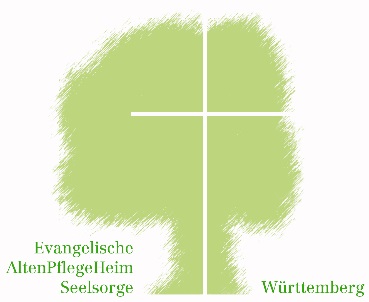  Autor*in: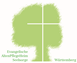  Titel des Beitrages: 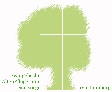  Art des Beitrages  Zuordnung zum Kirchenjahr (Angabe falls möglich) Quellenachweis - LiterarurangabeTitel / Vorname / Nachname: Straße / PLZ / Ort: ggf. Einrichtung 
(nicht bei Angabe Privatadresse):Tel.:Mail: Gottesdienste/Predigten  Andachten Psalmen/Gebete Geschichten/Gedichte Bilder/Fotos Literatur/Film - HinweisKontakt:AltenPflegeHeimSeelsorge (APHS) der Landeskirche WürttembergKlaus DieterleGutenbergstr. 1670176 StuttgartKlaus.Dieterle@elkw.deMobil: 0157 715 308 61Mein Beitrag - UrheberrechtsschutzSenden Sie Ihren Beitrag (Andachten, Gottesdienste, Entwürfe, Literaturhinweise….) zusammen mit dem diesem ausgefüllten Formular an die nebenstehende Kontaktadresse. Mit diesen Angaben helfen Sie uns die Vorgaben des Urheberrechtschutzes einzuhalten. 